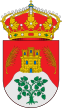 UBICACIÓN DE LOS CONTENEDORES DE RECICLAJECONTENEDORES AMARILLOS (ENVANSES)1.- Puerta de las piscinas.2.- Punto limpio.3.- Depósito.4.- Ctra. Fuenteminguez (Frente bar Paradiso)5.- Bajada de la Fuente (Frente a antiguo estanco).6.- Calle Sol (Salida al camino de la Cementera).CONTENEDORES AZULES (PAPEL Y CARTÓN)1.- Calle Traseras (Donde se pone el Punto limpio Móvil).2.- Bajada de la fuente (Frente a antiguo estanco).3.- Calle Arenal (esquina con C/La Fragua).4.- Calle Sol (Salida al camino de la cementera).5.- Depósito.6.- Ctra. Fuentemínguez (Frente Bar Paradiso).  Se colocan dos.7.- Calle Real (Frente Panaderia ISA).8.- Ctra. Tudela (Almacenes Míguez). 9.- Puerta de las piscinas.10.- Calle El montón (Esquina calle La Fragua)11.- Calle Gabriel Martín (Callejón a l lado de la cooperativa)CONTENDEORES VERDES (VIDRIO)1.- Calle Traseras (punto limpio móvil).2.- Ctra. Fuentemínguez (Frente a bar Paradiso)3.- Bajada de la fuente (Frente a antiguo estanco)4.- Depósito.5.- Calle Real (Frente panadería Isa).6.- Puerta de las piscinas.